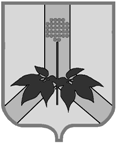 АДМИНИСТРАЦИЯ ДАЛЬНЕРЕЧЕНСКОГО МУНИЦИПАЛЬНОГО РАЙОНАПОСТАНОВЛЕНИЕ26 сентября  2016 года                                     г. Дальнереченск                                                № 546-па Об утверждении Порядка составления и утверждения планов финансово-хозяйственной деятельности муниципальных бюджетных и (или) автономных учреждений Дальнереченского муниципального района , в отношении которых администрация Дальнереченского муниципального района осуществляет функции и полномочия учредителяВ соответствии с подпунктом 6 пункта 3.3 статьи 32 Федерального закона от 12 января 1996 года № 7-ФЗ «О некоммерческих организациях»,  частью 13 статьи 2 Федерального закона от 03 ноября 2006 года № 174-ФЗ «Об автономных учреждениях», приказом Министерства финансов Российской Федерации от 28.07.2010 № 81н «О требованиях к плану финансово-хозяйственной деятельности государственного (муниципального) учреждения» и постановлением администрации Дальнереченского муниципального района от 04 июля 2011 года №325 – па «Об утверждении Положений об осуществлении органами местного самоуправления функций и полномочий учредителя муниципальных учреждений Дальнереченского муниципального района», руководствуясь Уставом Дальнереченского муниципального района, администрация Дальнереченского муниципального района ПОСТАНОВЛЯЕТ:1. Утвердить прилагаемый Порядок составления и утверждения планов финансово-хозяйственной деятельности муниципальных  бюджетных и (или)  автономных учреждений Дальнереченского муниципального района  в отношении которых администрация Дальнереченского муниципального района осуществляет функции и полномочия учредителя (далее - учреждения) (далее – Порядок) согласно приложению.2.  Руководителям учреждений, обеспечить составление, утверждение и представление планов финансово-хозяйственной деятельности на 2017 год и плановый период в соответствии с Порядком.3. Признать утратившими силу постановление администрации Дальнереченского муниципального района от 04 июля 2011 года № 326-па «Об утверждении Порядка составления и утверждения плана финансово- хозяйственной деятельности муниципальных учреждений, функции и полномочия учредителя которых осуществляет администрация Дальнереченского муниципального района».4. Контроль за исполнением настоящего постановления возложить на заместителя главы администрации Дальнереченского муниципального района А.Г.Попова5. Постановление  вступает в силу с  момента подписания и  распространяет свое действие на правоотношения, возникающие при формировании плана финансово – хозяйственной деятельности учреждений, начиная с планов на 2017 г. и на плановый период 2018 и 2019 гг.6. Настоящее постановление подлежит размещению на официальном сайте администрации Дальнереченского муниципального района в сети «Интернет».И.О.главы администрации Дальнереченского муниципального района                                      В.С.ДерновУТВЕРЖДЁНпостановлением администрацииДальнереченского муниципального района  от 26.09.2016 № 546-паПОРЯДОК составления и утверждения планов финансово-хозяйственной деятельности муниципальных  бюджетных и (или) автономных учреждений Дальнереченского муниципального района, в отношении которых администрация Дальнереченского муниципального района осуществляет функции и полномочия учредителя1. Общие положения1.1. Порядок составления и утверждения планов финансово-хозяйственной деятельности муниципальных  бюджетных и (или)  автономных  учреждений Дальнереченского муниципального района, в отношении которых администрация Дальнереченского муниципального района осуществляет функции и полномочия учредителя  (далее – Порядок), разработан в целях организации процесса составления и утверждения планов финансово-хозяйственной деятельности (далее – План) муниципальных бюджетных и (или) автономных учреждений Дальнереченского муниципального района, в отношении которых администрация Дальнереченского муниципального района осуществляет функции и полномочия учредителя (далее – учреждения), и устанавливает единые требования к составлению и утверждению Планов  учреждений.1.2. План составляется на очередной финансовый год и плановый период либо в случае утверждения бюджета Дальнереченского муниципального района (далее - районный бюджет) решением Думы Дальнереченского муниципального района о  районном бюджете  на очередной финансовый год – на очередной финансовый год.II. Требования к составлению Плана  2.1.  План составляется учреждением (подразделением) по кассовому методу в рублях с точностью до двух знаков после запятой по форме согласно приложению 1 к настоящему Порядку (далее - форма Плана).2.2.  В Плане указываются:цели деятельности учреждения (подразделения) в соответствии с федеральными законами, иными нормативными правовыми актами и уставом учреждения (положением подразделения);виды деятельности учреждения (подразделения), относящиеся к его основным видам деятельности в соответствии с уставом учреждения (положением подразделения);перечень услуг (работ), относящихся в соответствии с уставом учреждения (положением подразделения) к основным видам деятельности учреждения (подразделения), предоставление которых для физических и юридических лиц осуществляется в том числе за плату;общая балансовая стоимость недвижимого муниципального  имущества на последнюю отчетную дату, предшествующую дате составления Плана (в разрезе стоимости имущества, закрепленного собственником имущества за учреждением на праве оперативного управления; приобретенного учреждением (подразделением) за счет выделенных собственником имущества учреждения средств; приобретенного учреждением (подразделением) за счет доходов, полученных от иной приносящей доход деятельности);общая балансовая стоимость движимого муниципального имущества на последнюю отчетную дату, предшествующую дате составления Плана, в том числе балансовая стоимость особо ценного движимого имущества;показатели по поступлениям, выплатам и источникам дефицита средств муниципального учреждения (подразделения);мероприятия стратегического развития;мероприятия по энергосбережению и повышению энергетической эффективности;сведения о вносимых изменениях.2.3.  Показатели Плана по поступлениям, выплатам и источникам дефицита средств формируются учреждением (подразделением) на этапе формирования проекта бюджета на очередной финансовый год (на очередной финансовый год и плановый период) с учетом предоставленной администрацией Дальнереченского муниципального района (в отношении образовательных бюджетных и (или) автономных учреждений – МКУ «Управление народного образования» Дальнереченского муниципального района) (далее – ГРБС)  информации о планируемых объемах расходных обязательств:субсидий на финансовое обеспечение выполнения муниципального  задания;субсидий, предоставляемых в соответствии с абзацем вторым пункта 1 статьи 78.1 Бюджетного кодекса Российской Федерации;субсидий на осуществление капитальных вложений в объекты капитального строительства муниципальной  собственности или приобретение объектов недвижимого имущества в муниципальную  собственность (далее - субсидии на осуществление капитальных вложений);грантов в форме субсидий, в том числе предоставляемых по результатам конкурсов;публичных обязательств перед физическими лицами в денежной форме, полномочия по исполнению которых от имени администрации Дальнереченского муниципального района (далее – администрация) планируется передать в установленном порядке учреждению (далее - публичные обязательства);бюджетных инвестиций (в части переданных полномочий муниципального заказчика в соответствии с Бюджетным кодексом Российской Федерации).2.4. Плановые показатели по поступлениям формируются учреждением (подразделением) согласно настоящему Порядку в разрезе:субсидий на финансовое обеспечение выполнения муниципального  задания;субсидий в соответствии с абзацем вторым пункта 1 статьи 78.1 Бюджетного кодекса Российской Федерации;субсидий на осуществление капитальных вложений;грантов в форме субсидий, в том числе предоставляемых по результатам конкурсов;поступлений от оказания учреждением (подразделением) услуг (выполнения работ) в соответствии с уставом учреждения (положением подразделения), предоставление которых осуществляется на платной основе;поступлений от иной приносящей доход деятельности.Справочно указывается объем публичных обязательств; бюджетных инвестиций (в части переданных полномочий муниципального  заказчика в соответствии с Бюджетным кодексом Российской Федерации); изменения остатков средств во временном распоряжении учреждения (подразделения).2.5.  Поступления, указанные в абзацах втором, третьем и четвертом пункта 2.4. настоящего Порядка, формируются учреждением (подразделением) на основании информации, представленной ГРБС в соответствии с пунктом 2.3. настоящего Порядка.Поступления, указанные в абзацах пятом, шестом и седьмом пункта 2.4. настоящего Порядка, рассчитываются исходя из планируемого объема оказания услуг (выполнения работ) и планируемой стоимости их реализации.2.6. Плановые показатели по поступлениям от оказания услуг (выполнения работ), предоставление которых юридическим и физическим лицам осуществляется в том числе за плату, а также по поступлениям от иной приносящей доход деятельности указываются в разрезе видов услуг (работ) и прочих поступлений.2.7. Плановые показатели по выплатам (с учетом остатка средств на начало текущего финансового года) формируются учреждением (подразделением) в разрезе выплат, предусмотренных в форме Плана в пределах общего объема поступлений (в том числе путем перераспределения средств на другие выплаты, с обязательным уточнением Плана), с детализацией источников выплат и указанием уровня подгрупп, а также (при наличии) аналитических групп вида источников, элементов видов расходов по бюджетной классификации Российской Федерации.2.8.. Общая сумма расходов учреждения на закупки товаров, работ, услуг отражается в Плане, в соответствии с планом закупок товаров, работ, услуг для обеспечения муниципальных  нужд, формируемом в соответствии с законодательством Российской Федерации о контрактной системе в сфере закупок товаров, работ, услуг для обеспечения государственных и муниципальных нужд (далее - план закупок), а также в плане закупок, формируемом в соответствии с Федеральным законом от 18 июля 2011 г. № 223-ФЗ "О закупках товаров, работ, услуг отдельными видами юридических лиц" 2.9. Плановые объемы выплат, связанные с выполнением учреждением (подразделением) муниципального  задания, формируются учреждением самостоятельно с учетом требований, предъявляемых к результатам оказания муниципальных  услуг (выполнения работ).2.10. Плановые показатели по источникам финансирования дефицита средств формируются учреждением (подразделением) в разрезе поступлений средств от заимствований и выплат в погашение заимствований, предусмотренных в форме Плана, с детализацией источников выплат и указанием уровня подгрупп, а также (при наличии) аналитических групп вида источников, элементов видов расходов по бюджетной классификации Российской Федерации, также в этом разделе отражаются показатели изменения остатков денежных средств.Плановые показатели по изменению остатков средств учреждения (подразделения) отражают изменение остатков денежных средств учреждения (подразделения) относительно начала планируемого финансового года.2.11. При предоставлении учреждению субсидии в соответствии с абзацем вторым пункта 1 статьи 78.1 Бюджетного кодекса Российской Федерации и (или) субсидии на осуществление капитальных вложений (далее - целевые субсидии) учреждение составляет и представляет в ГРБС  Сведения об операциях с целевыми субсидиями, предоставленными учреждению (код формы документа по Общероссийскому классификатору управленческой документации 0501016) (далее - Сведения). На основании Сведений, утвержденных ГРБС, учреждение составляет отдельно Сведения для осуществления расходов за счет целевых субсидий самим учреждением и Сведения для осуществления расходов за счет целевых субсидий по каждому подразделению.В случае если учреждению (подразделению) предоставляется несколько целевых субсидий, показатели Сведений формируются по каждой целевой субсидии без формирования группировочных итогов.Формирование объемов планируемых выплат, указанных в Сведениях, осуществляется в соответствии с нормативным правовым актом, устанавливающим порядок предоставления целевой субсидии из районного бюджета.2.12. В случае доведения до учреждения ГРБС информации о планируемых объемах расходных обязательств по субсидиям на финансовое обеспечение выполнения муниципального  задания, целевым субсидиям, бюджетным инвестициям (в части переданных полномочий муниципального заказчика в соответствии с Бюджетным кодексом Российской Федерации) и публичным обязательствам после принятия в установленном порядке решения о районном  бюджете на очередной финансовый год и плановый период План и Сведения при необходимости уточняются и утверждаются с учетом требований настоящего Порядка бюджетными учреждениями в течение 10 рабочих дней, автономными учреждениями - в течение 25 рабочих дней со дня доведения ГРБС  указанной информации.2.13. К представляемому на утверждение проекту Плана прилагаются обоснования (расчеты) плановых показателей по выплатам, использованные при формировании Плана, являющиеся неотъемлемой частью Плана, формируемые по форме согласно приложению № 2 к настоящему  Порядку.Учреждение вправе применять дополнительные расчеты (обоснования) показателей, отражённых в таблицах приложения № 2 к настоящему Порядку, в соответствии с разработанными им дополнительными таблицами.В случае, если в соответствии со структурой затрат отдельные виды выплат учреждением не осуществляются, то соответствующие расчеты (обоснования) к показателям Плана не формируются.Расчеты (обоснования) плановых показателей по выплатам формируются с учетом норм трудовых, материальных, технических ресурсов, используемых для оказания учреждением (подразделением) услуг (выполнения работ).Расчеты (обоснования) плановых показателей по выплатам за счет субсидий, предоставляемых в соответствии с бюджетным законодательством Российской Федерации, осуществляются с учетом затрат, применяемых при обосновании бюджетных ассигнований главными распорядителями бюджетных средств в целях формирования проекта решения о районном  бюджете на очередной финансовый год и плановый период, а также с учетом требований, установленных нормативными правовыми актами, в том числе ГОСТами, СНиПами, СанПиНами, стандартами, порядками и регламентами (паспортами) оказания муниципальной услуги.Расчеты (обоснования) плановых показателей по выплатам формируются раздельно по источникам их финансового обеспечения. 2.14. План подписывается должностными лицами, ответственными за содержащиеся в Плане данные  - руководителем учреждения (подразделения) (уполномоченным им лицом), руководителем финансово-экономической службы учреждения (подразделения) и исполнителем документа.2.15. Внесение изменений в План учреждения осуществляется не позднее 30 декабря текущего финансового года руководителем учреждения. Внесение изменений в План подразделения принимается руководителем учреждения (подразделения) либо уполномоченным им лицом.В целях внесения изменений в План и (или) Сведения составляются новые План и (или) Сведения, показатели которых не должны вступать в противоречие в части кассовых операций по выплатам и поступлениям, проведенным до внесения изменений в План и (или) Сведения.Показатели расходов, отраженные в новом Плане и (или) Сведениях, не должны вступать в противоречие с показателями планов закупок, указанных в пункте 2.8. настоящего Порядка.2.16. Внесение изменений в План допускается не чаще одного раза в месяц с указанием не использованных на начало текущего финансового года остатков средств, подтвержденных в установленном порядке, за исключением:а) внесения изменений в связи с принятием решения о выделении дополнительных субсидий на финансовое обеспечение выполнения муниципального  задания или изменения ранее доведенных объемов субсидии на финансовое обеспечение выполнения муниципального задания;б) внесения изменений в связи с принятием решения о выделении или изменении ранее доведенных объемов целевых субсидий;в) внесения изменений в связи с принятием решения о выделении или изменении ранее доведенных объемов публичных обязательств;г) внесения изменений в связи с принятием решения о выделении или изменении ранее доведенных объемов бюджетных инвестиций (в части переданных полномочий муниципального  заказчика в соответствии с Бюджетным кодексом Российской Федерации);д) принятие решения о подтверждении потребности в неиспользованных остатках средств либо о возврате средств;е) внесения изменений в связи с реорганизацией учреждения;ж) внесения изменений, связанных с принятием нормативных правовых актов, устанавливающих порядок составления и утверждения планов финансово-хозяйственной деятельности.При внесении изменений заполняется форма "Сведения о вносимых изменениях" согласно приложению к настоящему Порядку с обоснованиями и, в случае необходимости, расчетами по вносимым изменениям.Учреждение не позднее пяти рабочих дней, следующих за днем внесения изменений, размещает утвержденный План на официальном сайте в информационно-телекоммуникационной сети "Интернет" III. Порядок утверждения Плана и Сведений 3.1. План учреждения (План учреждения с учетом изменений) утверждается:руководителем бюджетного учреждения;руководителем автономного учреждения на основании заключения наблюдательного совета автономного учреждения.План муниципального образовательного бюджетного учреждения   утверждается руководителем МКУ «Управление народного образования» Дальнереченского муниципального района или уполномоченным им лицом.3.2. План подразделения (План подразделения с учетом изменений) утверждается руководителем учреждения.3.3. Проект Плана учреждения на очередной финансовый год и плановый период представляется в ГРБС  не позднее 30 декабря текущего года на бумажном носителе. План учреждения утверждается с учетом решений о выделении субсидий на финансовое обеспечение выполнения муниципального  задания и целевых субсидий, возвратов остатков средств (подтвержденной потребности), а также изменений в решение  о районном  бюджете на очередной финансовый год и плановый период (на очередной финансовый год) и представляется в ГРБС  не позднее 1 февраля очередного финансового года на бумажном носителе и путем его размещения в информационных системах.3.4. Сведения, указанные в пункте 2.11. настоящего Порядка, сформированные учреждением, утверждаются ГРБС.Сведения, указанные в пункте 2.11. настоящего Порядка, сформированные учреждением для подразделения, утверждаются руководителем учреждения. ______________________________________________________________________________                                                                                                                                      Приложение 1 к Порядку составления и утверждения плановфинансово-хозяйственной деятельности муниципальных  бюджетных и (или) автономныхучреждений Дальнереченского  муниципального района , в отношении которых администрация Дальнереченского муниципального района осуществляет функции и полномочия учредителяФорма                                                             «УТВЕРЖДАЮ»                                                       _______________________                                                                                 (должность лица, утверждающего документ)                                                                             МП _____________________________________                                                                                            (подпись, расшифровка подписи)                                                                                           "__" _____________ 20__ г.План финансово-хозяйственной деятельности на 20 __ год и плановый период 20 __ и 20 __ годов(составляется на очередной финансовый год и плановый период либо в случае  утверждения районного  бюджета  на очередной  финансовый год - на очередной финансовый год)___________________________________-(наименование муниципального   учреждения (подразделения)_________________________________________________(адрес фактического местонахождения учреждения (подразделения)I. Сведения о деятельности муниципального  учреждения (подразделения)Цели деятельности учреждения (подразделения): ___________________________________________________________________Виды деятельности учреждения (подразделения):______________________________________________________________________________________________________________________________________Услуги которые относятся в соответствии с уставом к основным видам деятельности учреждения и предоставление которых физическим и юридическим лицам осуществляется в том числе за плату: _____________________________Общая балансовая стоимость недвижимого имущества на последнюю отчетную дату, предшествующую дате составления Плана финансово-хозяйственной деятельности (далее – План), всего ___________________________в том числе: Стоимость имущества, приобретенного учреждением за счет выделенных собственником имущества муниципальному  учреждению средств ____________________ Стоимость имущества, приобретенного учреждением за счет доходов, полученных от платной и иной приносящей доход деятельности _________________________________Общая балансовая стоимость движимого муниципального  имущества на последнюю отчетную дату, предшествующую дате составления Плана, всего ___________в том числе: Общая балансовая стоимость особо ценного движимого имущества______________________II. Показатели финансового состояния муниципального учреждения (подразделения)                                            на ___________________________ 20__ г.                                                         (последняя отчетная дата)таблица 1III. Показатели по поступлениям, выплатам и источникам дефицитасредств учреждения (подразделения)                                                                 на __________ 20__ г.таблица 2 <*> Приводятся только те показатели, по которым планируются поступления и выплаты.<**> По строке 001гр.4-10 указываются фактические суммы средств на начало планируемого года при внесении изменений в утвержденный план после завершения отчетного финансового года.по строкам 002-036 в графе 2 указываются коды классификации операций сектора государственного управления, по строкам 037-  097 указываются коды видов расходов бюджетов.показатели стр.070 графы 4 на соответствующий финансовый год должны быть равны показателям граф 4-6 строке 0001 таблицы 2.1.IV. Показатели выплат по расходам на закупку товаров, работ,   услуг                                      муниципального   учреждения (подразделения)на ________________ 20__ г.                                                                                                                       таблица 2.1.V. Сведения о вносимых изменениях № ____по виду поступлений _____________________________________________    (субсидии на финансовое обеспечение выполнения муниципального задания, субсидии, предоставляемые в соответствии  с абзацем вторым пункта 1 статьи 78.1 Бюджетного кодекса Российской Федерации, субсидии на осуществление капитальных вложений, средства обязательного медицинского страхования,  поступления от оказания услуг (выполнения работ)  на платной основе и от иной приносящей доход деятельности) на _________________________ 20__ г.(дата вносимых изменений)<*> Указываются только те показатели, по которым вносятся изменения.VI. Мероприятия стратегического развития  учреждения (подразделения)таблица 3VII. Мероприятия по энергосбережению и повышению   энергетической эффективности таблица 4VIII. Справочная информациятаблица 5Руководитель финансово-экономической службыучреждения (подразделения)         ______________/______________________                                                                   (подпись)    (расшифровка подписи)  М.П. Исполнитель                _________/______________________ Тел. __________                                       (подпись) (расшифровка подписи)                                                                                                                                   Приложение 2 к Порядку составления и утверждения плановфинансово-хозяйственной деятельности муниципальных  бюджетных и (или) автономныхучреждений Дальнереченского  муниципального района , в отношении которых администрация Дальнереченского муниципального района осуществляет функции и полномочия учредителяРасчеты (обоснования) к плану финансово-хозяйственной деятельности муниципального учреждения (подразделения)1. Расчеты (обоснования) выплат персоналу (строка 210)1.1. Расчеты (обоснования) расходов на оплату груда 1. Расчеты (обоснования) выплат персоналу (строка 210)1.2. Расчеты (обоснования) выплат персоналу при направлении в служебные командировки 1. Расчеты (обоснования) выплат персоналу (строка 210)1.3. Расчеты (обоснования) выплат персоналу по уходу за ребенком 1. Расчеты (обоснования) выплат персоналу 1.4. Расчеты (обоснования) страховых взносов на обязательное страхование в Пенсионный фонд Российской Федерации, в Фонд социального страхования Российской Федерации, в Федеральный фонд обязательного медицинского страхования 2. Расчет (обоснование) расходов на социальные и иные выплаты населению 3. Расчет (обоснование) расходов на уплату налогов, сборов и иных платежей 3.1. Расчет (обоснование) расходов на оплату налога на имущество 3.2. Расчет (обоснование) расходов на оплату земельного налога 3.3. Расчет (обоснование) расходов на оплату прочих налогов и сборов 4. Расчет (обоснование) расходов на безвозмездные перечисления организациям 5. Расчет (обоснование) расходов на закупку товаров, работ, услуг 5.1. Расчет (обоснование) расходов на оплату услуг связи 5. Расчет (обоснование) расходов на закупку товаров, работ, услуг 5.2. Расчет (обоснование) расходов на оплату транспортных услуг 5. Расчет (обоснование) расходов на закупку товаров, работ, услуг 5.3. Расчет (обоснование) расходов на оплату коммунальных услуг 5. Расчет (обоснование) расходов на закупку товаров, работ, услуг 5.4. Расчет (обоснование) расходов на оплату аренды имущества 5. Расчет (обоснование) расходов на закупку товаров, работ, услуг 5.5. Расчет (обоснование) расходов на оплату работ, услуг по содержанию имущества 5. Расчет (обоснование) расходов на закупку товаров, работ, услуг 5.6. Расчет (обоснование) расходов на оплату прочих работ, услуг 5. Расчет (обоснование) расходов на закупку товаров, работ, услуг 5.7. Расчет (обоснование) расходов на приобретение основных средств 5. Расчет (обоснование) расходов на закупку товаров, работ, услуг 5.8. Расчет (обоснование) расходов на приобретение материальных запасов ДатаКод по ОКПОИНН КППЕдиница измерения по ОКЕИЛицевой счет, предназначенный для учета операций со средствами учреждения, открыт в (ОФК/банк) Лицевой счет, предназначенный для учета операций со средствами, предоставленными учреждению в виде субсидий на иные цели и бюджетных инвестиций, открыт в (ОФК/банк) № п/пНаименование показателяСумма, рублейНефинансовые активы, всего:из них:недвижимое имущество, всего:в том числе: остаточная стоимостьособо ценное движимое имущество, всего:в том числе: остаточная стоимостьФинансовые активы, всего:из них:денежные средства учреждения, всегоиз них:денежные средства учреждения на счетахденежные средства учреждения, размещенные на депозиты в кредитной организациииные финансовые инструментыДебиторская задолженность, всего:из них:дебиторская задолженность по доходамдебиторская задолженность по расходаминая дебиторская задолженностьОбязательства, всего:из них:долговые обязательствакредиторская задолженность, всего:из них:кредиторская задолженность за счет субсидии на финансовое обеспечение выполнения государственного заданиякредиторская задолженность за счет поступлений от оказания услуг (выполнения работ) на платной основе и от иной приносящей доход деятельностив том числе:просроченная кредиторская задолженностьНаименование показателя <*>Код строкиКод по бюджетной классификации Российской ФедерацииОбъем финансового обеспечения, рублей (с точностью до двух знаков после запятой - 0, 00)Объем финансового обеспечения, рублей (с точностью до двух знаков после запятой - 0, 00)Объем финансового обеспечения, рублей (с точностью до двух знаков после запятой - 0, 00)Объем финансового обеспечения, рублей (с точностью до двух знаков после запятой - 0, 00)Объем финансового обеспечения, рублей (с точностью до двух знаков после запятой - 0, 00)Объем финансового обеспечения, рублей (с точностью до двух знаков после запятой - 0, 00)Объем финансового обеспечения, рублей (с точностью до двух знаков после запятой - 0, 00)Наименование показателя <*>Код строкиКод по бюджетной классификации Российской ФедерацииВсегов том числе:в том числе:в том числе:в том числе:в том числе:в том числе:Наименование показателя <*>Код строкиКод по бюджетной классификации Российской ФедерацииВсегоСубсидия на выполнение муниципального заданияСубсидии, предоставляемые в соответствии с абзацем вторым пункта 1 статьи 78.1 Бюджетного кодекса Российской ФедерацииСубсидии на осуществление капитальных вложенийСредства ОМСПоступления от оказания услуг (выполнения работ) на платной основе и от иной приносящей доход деятельностиПоступления от оказания услуг (выполнения работ) на платной основе и от иной приносящей доход деятельностиНаименование показателя <*>Код строкиКод по бюджетной классификации Российской ФедерацииВсегоСубсидия на выполнение муниципального заданияСубсидии, предоставляемые в соответствии с абзацем вторым пункта 1 статьи 78.1 Бюджетного кодекса Российской ФедерацииСубсидии на осуществление капитальных вложенийСредства ОМСВсегоИз них гранты12345678910Остаток средств на начало года<**>001XВозврат неиспользованных остатков субсидий прошлых лет в доход районного бюджета (-)002180XXXXВозврат остатка субсидии на выполнение муниципального  задания в объеме, соответствующем недостигнутым показателям муниципального  задания (-)003130XXXXXПоступления от доходов всего:004Xв том числе:от собственности005120XXXXXиз них:от использования имущества, находящегося в муниципальной собственности и переданного в аренду006120XXXXXот размещения средств на банковских депозитах007120XXXXXот оказания услуг (выполнения работ)008130XXиз нихот оказания услуг (выполнения работ) на платной основе009130XXXXв том числе:от образовательной деятельности010130XXXXв том числе:от реализации основныхобщеобразовательных программ011130XXXXв том числе:от реализации образовательных программ дошкольного образования012130XXXXот реализации образовательных программ начального общего образования013130XXXXот реализации образовательных программ основного общего образования014130XXXXот реализации образовательных программ среднего общего образования015130XXXXот реализации дополнительных образовательных программ020130XXXXв том числе:от реализации дополнительных общеобразовательных программ021130XXXXот прочих видов деятельности024130XXXXиз них:…………….025130XXXXиз них:от оказания муниципальным учреждением (подразделением) услуг (выполнения работ), являющихся основными, предоставление которых для физических и юридических лиц осуществляется на платной основе026130XXXXот штрафов, пеней и иных сумм принудительного изъятия027140XXXXXбезвозмездные поступления от наднациональных организаций, правительств иностранных государств, международных финансовых организаций028150XXXXXиные субсидии, предоставленные из бюджета029180XXXXот операций с активами030XXXXXXиз них:от уменьшения стоимости основных средств031410XXXXXот уменьшения стоимости нематериальных активов032420XXXXXот уменьшения стоимости материальных запасов033440XXXXXот реализации ценных бумаг, кроме акций034620XXXXXот реализации акций035630XXXXXпрочие поступления036180XXXXВыплаты по расходам, всего:037Xв том числе:выплаты персоналу038100из них:фонд оплаты труда039111в том числе:педагогических работников040111прочего основного персонала044111административно-управленческого персонала045111вспомогательного персонала046111иные выплаты персоналу учреждений, за исключением фонда оплаты труда047112иные выплаты, за исключением фонда оплаты труда учреждений, лицам, привлекаемым согласно законодательству для выполнения отдельных полномочий048113взносы по обязательному социальному страхованию на выплаты по оплате труда работников и иные выплаты работникам учреждений049119социальные и иные выплаты населению052300из них:социальные выплаты гражданам, кроме публичных нормативных социальных выплат053320из них:пособия, компенсации и иные социальные выплаты гражданам, кроме публичных нормативных обязательств054321премии и гранты056350Xиные выплаты населению057360Xиные бюджетные ассигнования058800Xисполнение судебных актов059830Xиз них:исполнение судебных актов Российской Федерации и мировых соглашений по возмещению вреда, причиненного в результате деятельности учреждений060831Xуплата налогов, сборов и иных платежей061850из них:налог на имущество и земельный налог062851Xуплата прочих налогов и сборов063852Xуплата иных платежей064853Xпредоставление платежей, взносов, безвозмездных перечислений субъектам международного права065860Xиз них:взносы в международные организации066862Xкапитальные вложения в объекты муниципальной собственности067400из них:капитальные вложения на приобретение объектов недвижимого имущества муниципальными учреждениями068416капитальные вложения на строительство объектов недвижимого имущества муниципальными учреждениями069417закупка товаров, работ, услуг070200из них:закупка товаров, работ, услуг в целях капитального ремонта муниципального  имущества071243прочая закупка товаров, работ и услуг для обеспечения муниципальных нужд072244из них:услуги связи073244Xтранспортные услуги074244коммунальные услуги075244арендная плата за пользование имуществом076244Xработы, услуги по содержанию имущества077244прочие работы, услуги078244увеличение стоимости основных средств079244увеличение стоимости нематериальных активов080244Xувеличение стоимости материальных запасов081244обслуживание государственного (муниципального) долга082700XXXXXXИсточники финансирования дефицита средств всего, в том числе:083Xпоступление финансовых активов084500Xиз них:поступление на счета бюджетов085510Xувеличение стоимости ценных бумаг, кроме акций и иных форм участия в капитале086520Xувеличение стоимости акций и иных форм участия в капитале087530Xувеличение задолженности по бюджетным ссудам и кредитам088540Xвыбытие финансовых активов089600Xиз них:выбытие со счетов бюджетов090610Xуменьшение стоимости ценных бумаг, кроме акций и иных форм участия в капитале091620Xуменьшение стоимости акций и иных форм участия в капитале092630Xуменьшение задолженности по бюджетным ссудам и кредитам093640Xувеличение обязательств094700XXXXXXиз них:увеличение задолженности по внутреннему муниципальному долгу (поступления заимствований от резидентов)095710XXXXXXуменьшение обязательств096800XXXXXXиз них:уменьшение задолженности по внутреннему муниципальному долгу (погашение заимствований от резидентов)097810XXXXXXизменение остатков средств (+; -)098XОстаток средств на конец года099XНаименование показателяКод строкиГод начала закупкиСумма выплат по расходам на закупку товаров, работ и услуг, рублей (с точностью до двух знаков после запятой - 0,00)Сумма выплат по расходам на закупку товаров, работ и услуг, рублей (с точностью до двух знаков после запятой - 0,00)Сумма выплат по расходам на закупку товаров, работ и услуг, рублей (с точностью до двух знаков после запятой - 0,00)Сумма выплат по расходам на закупку товаров, работ и услуг, рублей (с точностью до двух знаков после запятой - 0,00)Сумма выплат по расходам на закупку товаров, работ и услуг, рублей (с точностью до двух знаков после запятой - 0,00)Сумма выплат по расходам на закупку товаров, работ и услуг, рублей (с точностью до двух знаков после запятой - 0,00)Сумма выплат по расходам на закупку товаров, работ и услуг, рублей (с точностью до двух знаков после запятой - 0,00)Сумма выплат по расходам на закупку товаров, работ и услуг, рублей (с точностью до двух знаков после запятой - 0,00)Сумма выплат по расходам на закупку товаров, работ и услуг, рублей (с точностью до двух знаков после запятой - 0,00)Наименование показателяКод строкиГод начала закупкиВсего на закупкиВсего на закупкиВсего на закупкив том числе:в том числе:в том числе:в том числе:в том числе:в том числе:Наименование показателяКод строкиГод начала закупкиВсего на закупкиВсего на закупкиВсего на закупкиВ соответствии с Федеральным законом от 5 апреля 2013 г. № 44-ФЗ "О контрактной системе в сфере закупок товаров, работ, услуг для обеспечения государственных и муниципальных нужд"В соответствии с Федеральным законом от 5 апреля 2013 г. № 44-ФЗ "О контрактной системе в сфере закупок товаров, работ, услуг для обеспечения государственных и муниципальных нужд"В соответствии с Федеральным законом от 5 апреля 2013 г. № 44-ФЗ "О контрактной системе в сфере закупок товаров, работ, услуг для обеспечения государственных и муниципальных нужд"В соответствии с Федеральным законом от 18 июля 2011 г. № 223-ФЗ "О закупках товаров, работ, услуг отдельными видами юридических лиц"В соответствии с Федеральным законом от 18 июля 2011 г. № 223-ФЗ "О закупках товаров, работ, услуг отдельными видами юридических лиц"В соответствии с Федеральным законом от 18 июля 2011 г. № 223-ФЗ "О закупках товаров, работ, услуг отдельными видами юридических лиц"Наименование показателяКод строкиГод начала закупкина 20__ г. очередной финансовый годна 20__ г. 1-ый год планового периодана 20__ г. 2-ой год планового периодана 20__ г. очередной финансовый годна 20__ г. 1-ый год планового периодана 20__ г. 2-ой год планового периодана 20__ г. очередной финансовый годна 20__ г. 1-ый год планового периодана 20__ г. 2-ый год планового периода123456789101112Выплаты по расходам на закупку товаров, работ, услуг всего:0001Xв том числе: на оплату контрактов, заключенных до начала очередного финансового года:1001Xна закупку товаров работ, услуг по году начала закупки:2001Наименование показателя <*>Код по бюджетной классификации Российской ФедерацииСумма изменений (+; -), руб.Обоснования и расчеты по вносимым изменениям1234Планируемый остаток средств на начало планируемого финансового годаXПоступления всегоXв том числе:XXXВыплаты всего:в том числе:XXXИсточники финансирования дефицита средств учреждения всего:Xв том числе:XXXПланируемый остаток средств на конец планируемого финансового годаX № п/пЦель/задачаПоказательМероприятиеРасходы на мероприятиеПлановый результат 20XX гПлановый результат 20XX + 1 гПлановый результат 20XX + 2 гСрок исполнения (начало)Срок исполнения (окончание)12345678910№ п/пЦель/задачаПоказательМероприятиеРасходы на мероприятиеПлановый результат 20XX гПлановый результат 20XX + 1 гПлановый результат 20XX + 2 гСрок исполнения (начало)Срок исполнения (окончание)12345678910 Наименование показателяКод строкиСумма(руб., с точностью до двух знаков после запятой - 0,00)123Объем публичных обязательств, всего:010Объем бюджетных инвестиций (в части переданных полномочий государственного заказчика в соответствии с Бюджетным кодексом Российской Федерации), всего:020Объем средств, поступивших во временное распоряжение, всего:030Код видов расходов Источник финансового обеспечения Источник финансового обеспечения N
п/п Долж-
ность, группа Уста-
нов-
ленная Среднемесячный размер оплаты труда на одного работника, руб Среднемесячный размер оплаты труда на одного работника, руб Среднемесячный размер оплаты труда на одного работника, руб Среднемесячный размер оплаты труда на одного работника, руб Ежеме-
сячная надбавка Рай-
онный коэф-Фонд оплаты труда в долж-числен-всего в том числе:в том числе:в том числе:к долж-фици-год,ностей ность, единиц по долж-
ностному окладу по выплатам компен-
сацион-
ного характера по выплатам стимули-
руюшего характера ностному окладу, %ент руб (гр.3 х гр.4 х (1 + гр.8/ 100) х гр.9 х 12)1 2 3 4 5 6 7 8 9 10 Итого: Итого: x x x x x x Код видов расходов Источник финансового обеспечения Источник финансового обеспечения N Наименование расходов Наименование расходов Средний Коли-Коли-Сумма,п/п размер выплаты на одного работника в день, руб чество работ-
ников, чел чество дней руб. (гр.3 х гр.4 х гр.5)1 2 2 3 4 5 6 1 Выплаты персоналу при направлении в служебные командировки в пределах территории Российской Федерации Выплаты персоналу при направлении в служебные командировки в пределах территории Российской Федерации x x x в том числе:1.1.компенсация дополнительных расходов, связанных с проживанием вне места постоянного жительства (суточных)1.2.компенсация расходов по проезду в служебные командировки 1.3.компенсация расходов по найму жилого помещения Итого: Итого: x x x Код видов расходов Источник финансового обеспечения Источник финансового обеспечения № п/п Наименование расходов Численность работников, получающих пособие Коли-
чество выплат в год на одного работ-
ника Размер выплаты (пособия) в месяц, руб Сумма, руб (гр.3 х гр.4 х гр.5)1 2 3 4 5 6 1 Пособие по уходу за ребенком Итого: x x x Код видов расходов Источник финансового обеспечения Источник финансового обеспечения N
п/п Наименование государственного внебюджетного фонда Наименование государственного внебюджетного фонда Размер базы для начисления страховых взносов, руб Сумма взноса, руб 1 2 2 3 4 1 Страховые взносы в Пенсионный фонд Российской Федерации, в Фонд социального страхования Российской Федерации, в Федеральный фонд обязательного медицинского страхования всего Страховые взносы в Пенсионный фонд Российской Федерации, в Фонд социального страхования Российской Федерации, в Федеральный фонд обязательного медицинского страхования всего x в том числе:1.1.по ставке 22,0%1.2.по ставке 10,0%1.3.по ставке 2,9%1.4.по ставке 0,2%1.5.по ставке 5,1%Код видов расходов Код видов расходов Источник финансового обеспечения Источник финансового обеспечения Источник финансового обеспечения Источник финансового обеспечения N
п/п Наименование показателя Наименование показателя Размер одной выплаты, руб Размер одной выплаты, руб Количество выплат в год Общая сумма выплат, руб (гр.3 х гр.4)1 2 2 3 3 4 5 Итого: Итого: x x x Код видов расходов Источник финансового обеспечения № п/п Наименование расходов Наименование расходов Наименование расходов Налоговая база, руб Ставка налога, %Сумма исчисленного налога, подлежащего уплате, руб (гр.3 х гр.4/100)1 2 2 2 3 4 5 1 Налог на имущество, всего Налог на имущество, всего Налог на имущество, всего в том числе по группам:в том числе по группам:недвижимое имущество недвижимое имущество из них:из них:переданное в аренду переданное в аренду движимое имущество движимое имущество из них:из них:переданное в аренду переданное в аренду Итого: Итого: Итого: x № п/п Наименование расходов Наименование расходов Кадастровая стоимость земельного участка Ставка налога, %Сумма, руб (гр.3 х гр.4/100)1 2 2 3 4 5 1 Земельный налог, всего Земельный налог, всего в том числе по участкам:Итого: Итого: x x Код видов расходов Код видов расходов Код видов расходов Источник финансового обеспечения Источник финансового обеспечения Источник финансового обеспечения Источник финансового обеспечения N
п/п Наименование расходов Наименование расходов Наименование расходов Наименование расходов Налоговая база, руб Ставка налога, %Всего, руб (гр.3 х гр.4/100)1 2 2 2 2 3 4 5 1 Транспортный налог Транспортный налог Транспортный налог Транспортный налог в том числе по транспортным средствам:в том числе по транспортным средствам:в том числе по транспортным средствам:2 Водный налог Водный налог Водный налог Водный налог в том числе по объектамв том числе по объектамв том числе по объектамИтого: Итого: Итого: Итого: x x Код видов расходов Код видов расходов Источник финансового обеспечения Источник финансового обеспечения Источник финансового обеспечения Источник финансового обеспечения N
п/п Наименование показателя Наименование показателя Размер одной выплаты, руб Размер одной выплаты, руб Количество выплат в год Общая сумма выплат, руб (гр.3 х гр.4)1 2 2 3 3 4 5 Итого: Итого: x x x Код видов расходов Источник финансового обеспечения Источник финансового обеспечения N
п/п Наименование расходов Коли-
чество номе-
ров Коли-
чество платежей в год Стои-
мость за единицу, руб Сумма, руб (гр.3 х гр.4 х гр.5)1 2 3 4 5 6 Абонентская плата за номер Повременная оплата междугородных, международных и местных телефонных соединений Оплата сотовой связи по тарифам Услуги телефонно-телеграфной, факсимильной, пейджинговой связи, радиосвязи Пересылка почтовой корреспонденции с использованием франкировальной машины Услуги фельдъегерской и специальной связи Услуги интернет-провайдеров Услуги электронной почты (электронный адрес)Итого: x x x Код видов расходов Источник финансового обеспечения Источник финансового обеспечения N
п/п Наименование расходов Количество услуг перевозки Цена услуги перевозки, руб Сумма, руб (гр.3 х гр.4)1 2 3 4 5 Плата за перевозку (доставку) грузов (отправлений)Обеспечение должностных лиц проездными документами в служебных целях Итого: Код видов расходов Источник финансового обеспечения Источник финансового обеспечения N
п/п Наименование показателя Наименование показателя Размер потребления ресурсов Тариф (с учетом НДС), руб Индексация, %Сумма, руб (гр.4 х гр.5 х гр.6)1 2 2 4 5 6 6 Электроснабжение, всего Электроснабжение, всего в том числе по объектам:Теплоснабжение Теплоснабжение в том числе по объектам:Водоотведение, всего Водоотведение, всего в том числе по объектам:Итого: Итого: x x x Код видов расходов Источник финансового обеспечения Источник финансового обеспечения N
п/п Наименование показателя Наименование показателя Количество Ставка арендной платы Стоимость с учетом НДС, руб 1 2 2 4 5 6 Аренда недвижимого имущества Аренда недвижимого имущества x x в том числе по объектам:Аренда движимого имущества Аренда движимого имущества x x в том числе по объектам:Итого: Итого: x x x Код видов расходов Источник финансового обеспечения Источник финансового обеспечения № п/п Наименование расходов Наименование расходов Объект Количество работ (услуг)Стоимость работ (услуг), руб 1 2 2 3 4 5 1 Содержание объектов недвижимого имущества в чистоте Содержание объектов недвижимого имущества в чистоте x x в том числе:уборка снега, мусора вывоз снега, мусора, твердых бытовых и промышленных отходов дезинфекция, дезинсекция, дератизация, газация санитарно-гигиеническое обслуживание, мойка и чистка помещений, окон, натирка полов 2 Содержание объектов движимого имущества в чистоте Содержание объектов движимого имущества в чистоте x x в том числе:мойка и чистка (химчистка) имущества (транспорта и т.д.)прачечные услуги 3 Ремонт (текущий и капитальный) имущества Ремонт (текущий и капитальный) имущества x x в том числе:устранение неисправностей (восстановление работоспособности) объектов имущества поддержание технико-экономических и эксплуатационных показателей объектов имущества 4 Противопожарные мероприятия, связанные с содержанием имущества Противопожарные мероприятия, связанные с содержанием имущества x x в том числе:Итого: Итого: x x Код видов расходов Источник финансового обеспечения Источник финансового обеспечения N
п/п Наименование расходов Наименование расходов Количество договоров Стоимость услуги, руб 1 2 2 3 4 Оплата услуг на страхование гражданской ответственности владельцев транспортных средств Оплата услуг на страхование гражданской ответственности владельцев транспортных средств x в том числе по объектам:Оплата услуг вневедомственной, пожарной охраны, всего Оплата услуг вневедомственной, пожарной охраны, всего x в том числе по объектам:Оплата информационно-вычислительных и информационно-правовых услуг Оплата информационно-вычислительных и информационно-правовых услуг x в том числе:приобретение (обновление) программного обеспечения Итого: Итого: x Код видов расходов Источник финансового обеспечения Источник финансового обеспечения N
п/п Наименование расходов Наименование расходов Количество Средняя стоимость, руб Сумма, руб (гр.2 х гр.3)1 1 2 3 4 Приобретение основных средств Приобретение основных средств x x x в том числе по группам объектов:Итого: Итого: x Код видов расходов Источник финансового обеспечения Источник финансового обеспечения № п/п Наименование расходов Наименование расходов Единица измерения Количество Цена за единицу, руб Сумма, руб (гр.4 х гр.5)1 2 2 3 4 5 6 Приобретение материалов Приобретение материалов x x x x в том числе по группам материалов:Итого: Итого: x x x 